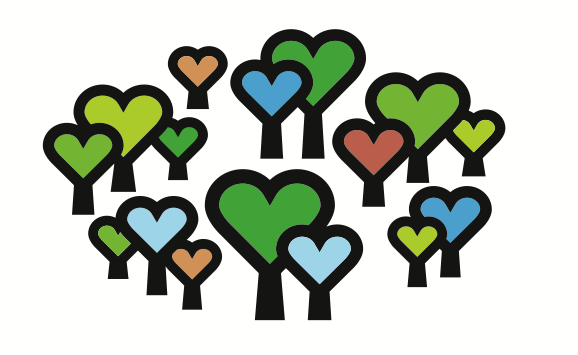 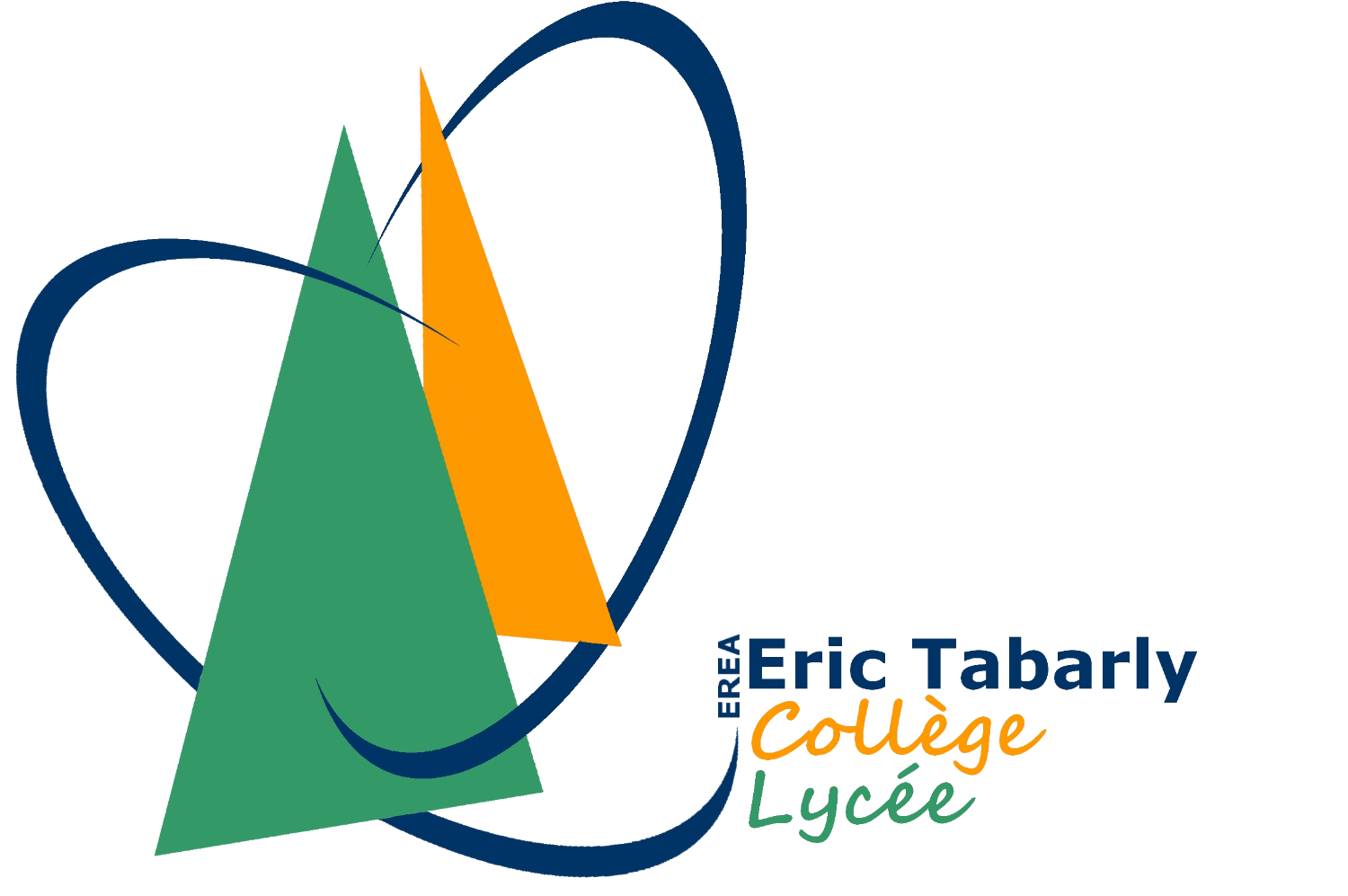 Journée internationale des forêtsGRAND PROGRAMME CITOYEN SUR LA FORET ET LE BOIS !Des Arbres à l’EREAVendredi 24 mars 2023, de 9h30 à 15h30Grande cour de l’établissement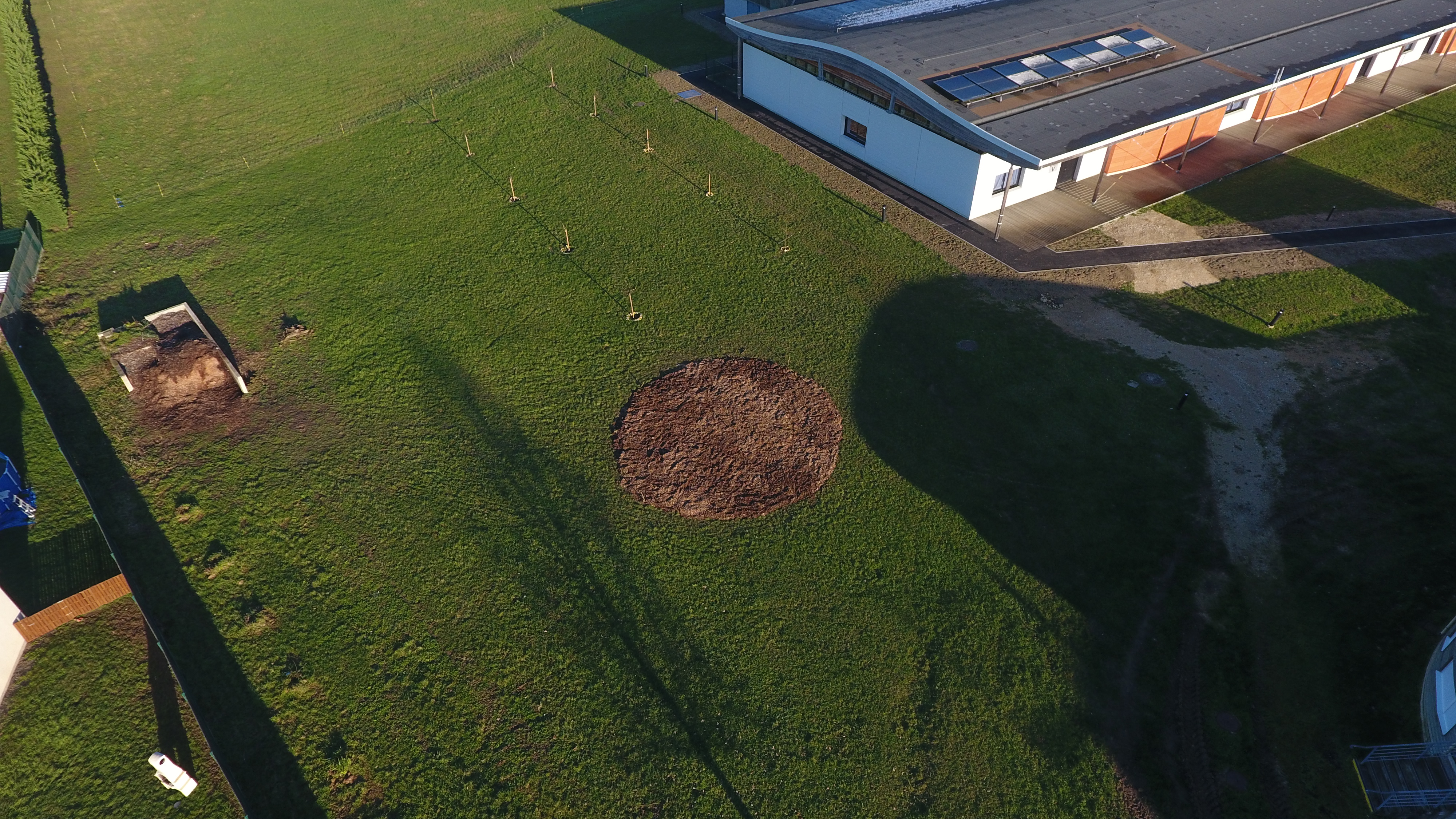 Programme officiel sur : journee-internationale-des-forets.fr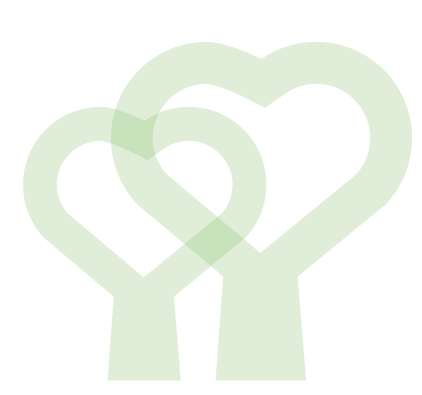 Contact Maeva DIAZ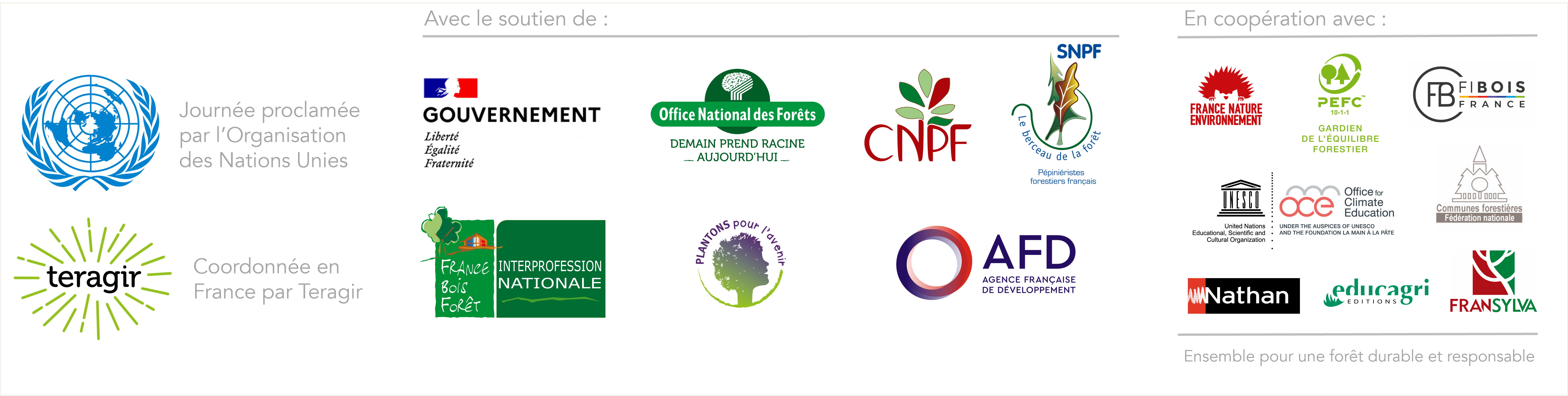 Alain RAJSAVONGOrganisation de la journéeToutes les classes de collège participeront à la journée selon le planning suivant : 9h30 : 6e10h30 : 4e11h30 : 3e13h30 : 5eL’établissement va recevoir 30 plants d’arbres que nous planterons le vendredi 24 mars 2023.L’association l’Ail des Ours viendra nous accompagner pour la plantation. Les essences d’arbres sélectionnées nous permettrons de créer une haie haute autour de notre future ruche.Les étapes de la plantation : Délimiter l’espace de la plantation (15 m linéaire, largeur 1,20m en forme de fer à cheval)Creuser cet espace à une profondeur d’environ 30cm en prenant soin d’accumuler la terre du même cotéEffectuer les plantations dans la butte de terre crééeInstaller tuteurs et gaines de protection des plantsArroser